Wpisz kolejne nazwy dni tygodnia.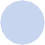 poniedziałek,,,, niedziela, czwartek,Karol w środy i piątki ma lekcje tenisa. W dniu, który jest między dniami nauki gry w tenisa, ma dodatkowe lekcje języka niemieckiego. Napisz nazwę dnia tygodnia, w którym Karol uczy się języka niemieckiego.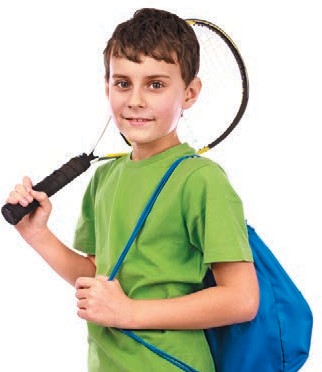 Karol i jego klasa jadą na wycieczkę, która zaczyna się w sobotę i trwa 5 dni. Napisz nazwę dnia tygodnia, w którym skończy się wycieczka.Ola ma cztery razy w tygodniu lekcje matematyki. Nie ma ich tylko w środy. Zapisz nazwy dni tygodnia, w które Ola ma lekcje matematyki.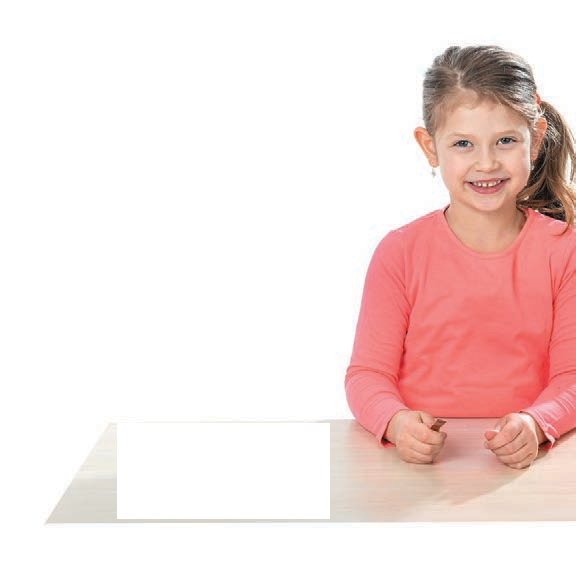 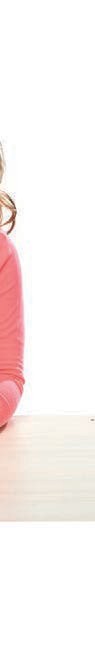 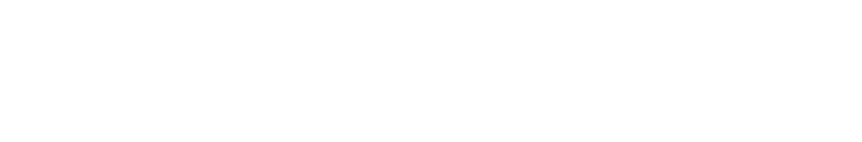 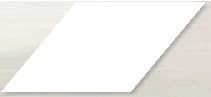 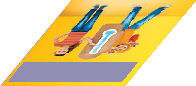 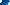 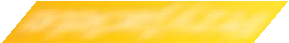 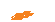 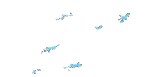 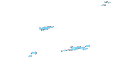 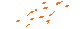 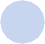 W poniedziałek koleżanka przypomniała Asi o szkolnym konkursie plastycznym, który będzie za dwa dni. Zapisz nazwę dnia tygodnia, w którym będzie konkurs plastyczny.